CURRICULUM VITAE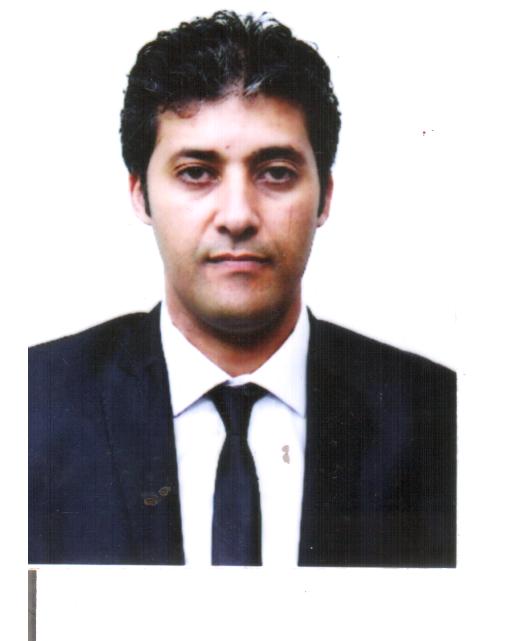 INFORMATIONS PERSONNELLES :Nom      : OuciefPrénom : Amar YassineDate et lieu de naissance : 31/10/1979 à El KALA -ALGERIESituation Familiale : MariéNationalité : AlgérienneAdresse : CITE FLN, Villa N°82, en face du Parc OPGI, EL KALA -W EL TARF- 36100- ALGERIETéléphone : Portable - 00213-662 137 049Adresse Electronique : oucief-yassine@hotmail.frDIPLOMES ET FORMATIONS :JUILLET 1996 : Baccalauréat en sciences de la nature et de la vie.                                                                                       JUILLET 1997 : Baccalauréat en sciences de la nature et de la vie.1997 A 2000 : D.E.U.A (Diplôme des Etudes Universitaire Appliquées) en « Comptabilité et Fiscalité » avec mention : « Assez Bien ».      Département de Finance, Institut des Sciences Economiques et de Gestion, Université « BADJI MOKHTAR » ANNABA.2000 A 2002 : Licence en Gestion, Spécialité « comptabilité » avec mention : « Assez Bien ».      Département de Gestion, Institut des Sciences Economiques et de Gestion, Université « BADJI MOKHTAR » ANNABA.2003 : D.E.A (Diplôme des Etudes Approfondies) en Finance, spécialité « Finance De l’Entreprise », avec mention : « BIEN ».                                                                                                           Département de finance, Institut des Sciences Economiques et de Gestion, Université « BADJI MOKHTAR » ANNABA.2004 : Formation Professionnelle de « Chargé de Clientèle ». Délivré par « LA SOCIETE INTER BANCAIRE DE FORMATION ».     Organisme Employeur : «  LA BANQUE DE L’AGRICULTURE ET DU DEVELOPPEMENT RURAL ».2006 : C.P.E.S.B (Certificat Préparatoire aux Etudes Supérieures de Banque). Délivré par « LA SOCIETE INTER BANCAIRE DE FORMATION ».     Organisme Employeur : «  LA BANQUE DE L’AGRICULTURE ET DU DEVELOPPEMENT RURAL ». 2007 : Magistère en Finance, spécialité : « Finance de l’Entreprise », avec mention : « BIEN ».                                                        Département de Finance, Institut des Sciences Economiques et de Gestion, Université « BADJI MOKHTAR » ANNABA.2009 : Attestation de maitrise de l’outil informatique (Microsoft Windows XP, Word XP, Excel XP).EXPERIENCE  PROFESSIONNELLE :DU 06/09/2003 AU 31/12/2003: Enseignant Universitaire Associé a L’Institut des Sciences Economiques et de Gestion.Université « BADJI MOKHTAR » ANNABA.MODULE  ENSEIGNE :- Recherche Opérationnelle (3éme année licence classique).DU 15/01/2004 AU 16/10/2007: Chargés d’Etudes Techniques niveau 01 à        « LA BANQUE  DE  L’AGRICULTURE  ET  DU DEVELOPPEMENT RURAL ».  DU 01/10/2007 AU 30/09/2014 : Enseignant Universitaire à La Faculté des Sciences Economiques et de Gestion, Université « BADJI MOKHTAR » ANNABA.MODULES  ENSEIGNES :- Comptabilité des institutions financières (4éme année licence classique).- Comptabilité Analytique (2éme et 3éme année LMD).- Normes D’audit Internationales (3 éme année LMD).- Normes Comptables (IAS, IFRS) (3émé année LMD).- Financement Bancaire (3éme année LMD).- Théorie Financière (3éme année LMD).- Décisions de Financement (Master 1).- Conférence en Comptabilité (Master 2).- Encadrement des Etudiants en Licence Classique, (L3) et en Master 2.- Chef et membre de juré de soutenance des mémoires de fin d’études (L3), (Master2).DU 01/10/2014 à  CE JOUR : Enseignant Universitaire a La Faculté des Sciences Economiques, Commerciales et Sciences  de Gestion.            Université «CHADLI BEN DJEDID » EL TARF.MODULES  ENSEIGNES :- Management de Production (3 éme année LMD).- Gestion des Entreprises (2 éme année LMD).- Contrôle de Gestion (3éme année LMD).- Mathématique Financière (2 éme année LMD).- Marchés financier (3 éme année LMD).- Economie monétaire et financière (Master 1).- Techniques et opérations bancaire (3 éme année LMD).- Introduction a l’économie (1ére année LMD).- Histoire des faits économiques (1ére année LMD).- Economie de l’ entreprise (2 eme année LMD).- Economie bancaire approfondie (Master 1).- Encadrement des étudiants en fin de cycle (L3).- Encadrement des étudiants en fin de cycle (Master 2).- Chef et membre de juré de soutenance des mémoires de fin d’études (L3), (Master2).2014 : Chef de Spécialité en Sciences Economiques, responsable de la conformité des spécialités en licence (projet du MESRS).10/02/ 2015 AU 22/05/2017: Responsable du Tronc Commun LMD à la Faculté des Sciences Economiques, commerciales et sciences de Gestion.         Université «CHADLI BEN DJEDID » EL TARF.Octobre 2017 : doctorant en finance, domaine d’intérêt « Réhabilitation du système bancaire algérien ».Février 2019 : Membre dans un laboratoire de recherche « Développement local et tourisme écologique ».Université «CHADLI BEN DJEDID » EL TARF.14 Octobre 2019 : adjoint chef de département d’économie chargé de la pédagogie.CONNAISSANCE  LINGUISTIQUE :                    Anglais, Français.